ΠΑΝΕΛΛΗΝΙΑ ΕΝΩΣΗ ΑΞΙΩΜΑΤΙΚΩΝ ΛΙΜΕΝΙΚΟΥ ΣΩΜΑΤΟΣ (ΠΕΑΛΣ)8Ο Τακτικό Συνέδριο - Ημερίδα 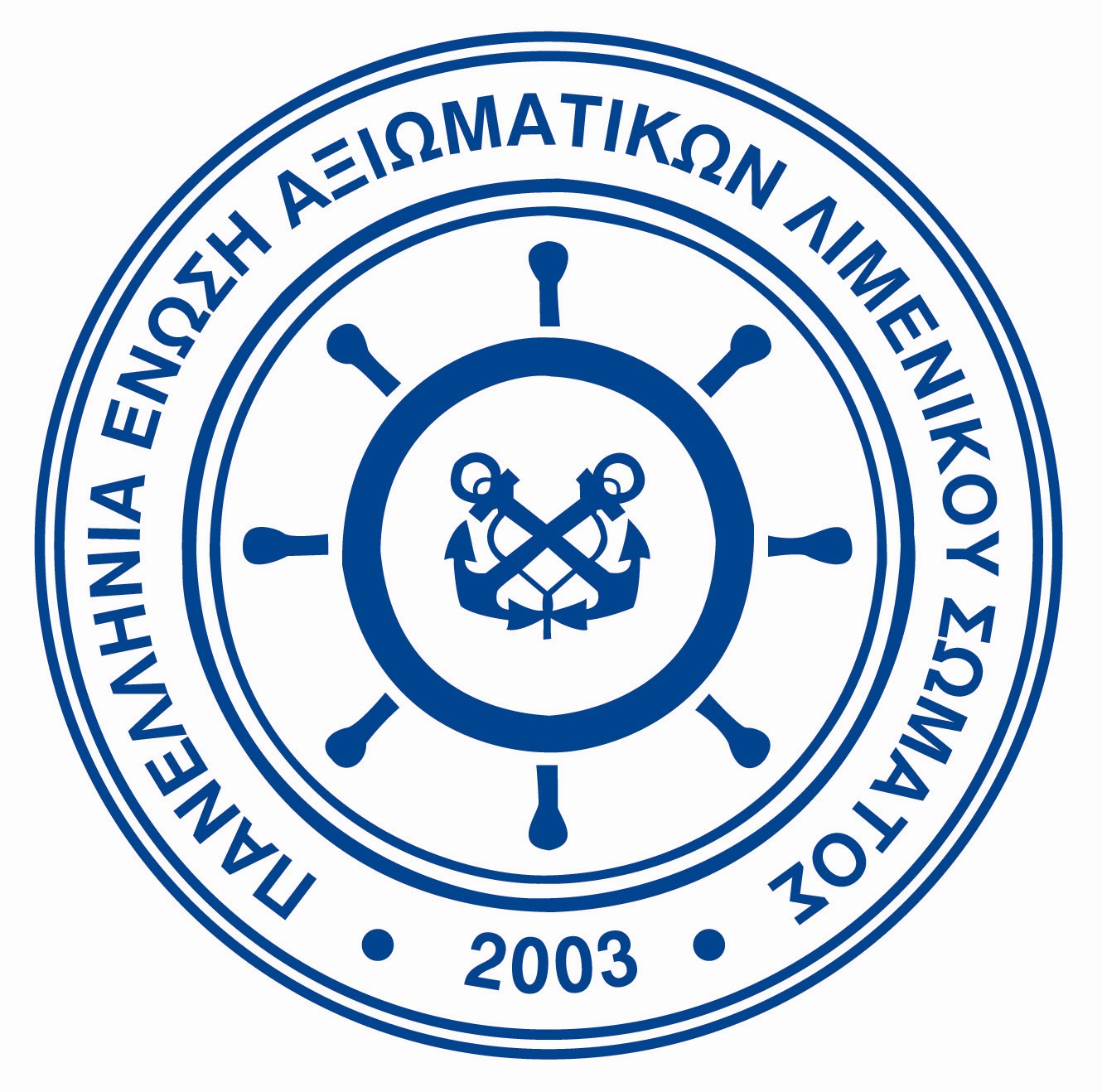 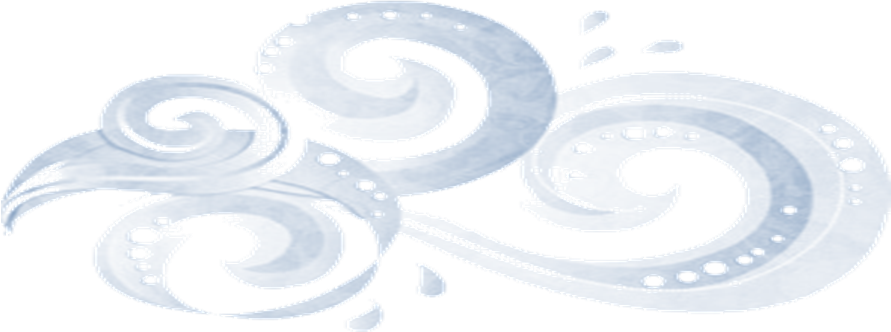 28 - 29 Νοεμβρίου 2015 XανιάΝαυτική Εκπαίδευση Ο δρόμος της θάλασσαςΠΡΟΓΡΑΜΜΑ ΗΜΕΡΙΔΑΣΣυντονίστρια: κ. Ξηρουχάκη Ευαγγελία, Δημοσιογράφος – Παρουσιάστρια τηλεοπτικού σταθμού «Νέα Τηλεόραση»09:00 – 09:15		Προσέλευση Συνέδρων09:15 – 09:30		Προσέλευση Προσκεκλημένων09:30 – 09:50		Ομιλία Προέδρου ΠΕΑΛΣ κ. Σαϊτάκη Δημήτριου 09:50 – 10:30	Χαιρετισμοί Πολιτικής & Στρατιωτικής Ηγεσίας Υπουργείου Ναυτιλίας και Νησιωτικής Πολιτικής – Εκπροσώπων πολιτικών κομμάτων, φορέων, Ενώσεων & Οργανώσεων Α΄ ΜΕΡΟΣ10:30 – 10:50	 Παρουσίαση του Ελληνικού Συστήματος Ναυτικής Εκπαίδευσης – Αντιπλοίαρχος ΛΣ Καλλιπολίτου Βενετία, Διευθυντής Διεύθυνσης Εκπαίδευσης Ναυτικών Υπουργείου Ναυτιλίας και Νησιωτικής Πολιτικής 10:50 – 11:10	Δημόσια Ναυτική Εκπαίδευση ως κύριος πυλώνας ποιοτικής εκπαίδευσης και κατάρτισης Αξιωματικών Εμπορικού Ναυτικού για την ελληνική και τη παγκόσμια ναυτιλία – κ. Ματσάγγος Αχιλλέας, Αντιναύαρχος ΛΣ (εα), Επίτιμος Επόπτης Ναυτικής Εκπαίδευσης, Εκπρόσωπος Ιδρύματος Ευγενίδου11:10 – 11:30 	 Ευκαιρίες για τους Έλληνες νέους στη στροφή προς τη θάλασσα – κ. Βλάχος Γεώργιος,  Καθηγητής Ναυτιλιακής Οικονομικής και Πολιτικής του Ναυτιλιακού Τμήματος του Πανεπιστημίου Πειραιώς, τ. Γενικός Γραμματέας Λιμένων και Λιμενικής Πολιτικής του Υπουργείου Ναυτιλίας11:30 – 11:50 	 Προκλήσεις και απαιτήσεις για την προετοιμασία του Έλληνα στο ναυτικό επάγγελμα – κ. Μαρινάκης Αντώνιος, Πλοίαρχος ΕΝ, Γενικός Γραμματέας Πανελλήνιας Ένωσης Πλοιάρχων Εμπορικού Ναυτικού 11:50 – 12:00   	 Σκέψεις για την αναβάθμιση της ναυτικής εκπαίδευσης – κ. Δαβής Βασίλειος, Πλοίαρχος ΕΝ, Διευθυντής Σπουδών Σχολής Πλοιάρχων ΑΕΝ Κρήτης 12:00 – 12:10	Προβληματισμοί και επιδιώξεις της διδακτικής προσπάθειας για ποιοτικότερη ναυτική εκπαίδευση στις Ακαδημίες Εμπορικού Ναυτικού –κ. Χουρδάκης Εμμανουήλ, Διευθυντής Σπουδών Σχολής Μηχανικών ΑΕΝ Κρήτης, Μηχανικός Η/Υ και Πληροφορικής  12:10 – 12:30 	 Σύγχρονοι μέθοδοι διδασκαλίας,  εκπαιδευτικά εργαλεία – Δρ. Κανακάκης Ευάγγελος, Ναυπηγός-Μηχανολόγος Μηχανικός, Αναπληρωτής Διευθυντής Σχολής Μηχανικών ΑΕΝ Κρήτης12:30 – 13:00	         Coffee – BreakΠΑΝΕΛΛΗΝΙΑ ΕΝΩΣΗ ΑΞΙΩΜΑΤΙΚΩΝ ΛΙΜΕΝΙΚΟΥ ΣΩΜΑΤΟΣ (ΠΕΑΛΣ)8Ο Τακτικό Συνέδριο - Ημερίδα 28 - 29 Νοεμβρίου 2015 XανιάΝαυτική Εκπαίδευση Ο δρόμος της θάλασσαςΠΡΟΓΡΑΜΜΑ ΗΜΕΡΙΔΑΣΒ΄ΜΕΡΟΣ13:00 – 13:20 	 Ναυτική Εκπαίδευση και Υπουργείο Ναυτιλίας – Πλοίαρχος ΛΣ Σαπουνάς Ευρυβιάδης, Διευθυντής Γραφείου Γενικού Γραμματέα Υπουργείου Ναυτιλίας και Νησιωτικής Πολιτικής 13:20 – 13:40  	 Προσέλκυση νέων στο ναυτικό επάγγελμα: Επιπτώσεις της κρίσης – κ. Μπίσιας Ηλίας, Διευθυντής  του περιοδικού Ναυτικά Χρονικά 13:40 – 14:00 	 Αλλαγές στις διεθνείς απαιτήσεις εκπαίδευσης Αξιωματικών και πληρωμάτων Εμπορικού Ναυτικού (Manila Amendments) – κ. Γιαννόπουλος Ιωάννης, Bsc/Msc/PhDc Managing Director, Maritime Training Center14:00 – 14:10 	 Άποψη για τη ναυτική εκπαίδευση. Γυναίκα και ναυτικό επάγγελμα. – κ. Λυκοφρύδη Έλενα, Σπουδάστρια Ε΄ Εξαμήνου Σχολής Πλοιάρχων ΑΕΝ Κρήτης 14:10 – 14:20 	 Άποψη για τη ναυτική εκπαίδευση και το ναυτικό επάγγελμα σήμερα – κ. Τσιάμης Σεραφείμ, Σπουδαστής Ε΄ Εξαμήνου Σχολής Μηχανικών ΑΕΝ Κρήτης14:20 – 16:00 	       Εξαγωγή Συμπερασμάτων – Συζήτηση – Ερωτήσεις Θα δοθεί Βεβαίωση Παρακολούθησης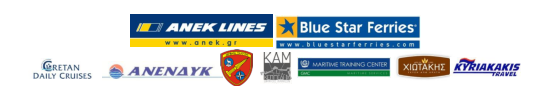 